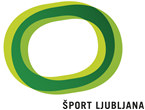 PONUDBA ZA NAJEM NEPREMIČNINE NA PODLAGI,JAVNEGA ZBIRANJA PONUDB ŠT. ______________ z dne ______________Ponudnik: ____________________________________________________________________Naslov: _______________________________________________________________________Matična številka: ______________________________________________________________Identifikacijska številka za DDV / davčna številka: __________________________________Kontaktna oseba: ______________________________________________________________Elektronski naslov kontaktne osebe: ____________________________________________________________________________________________________________________________Telefon: ______________________________________________________________________Izjavljam:da sem skrbno pregledal(a) vsebino javne objave, javnega zbiranja ponudb št. ______________, z dne ______________ in da sem seznanjen z vsebino javnega zbiranja ponudb;da mi je stanje nepremičnine v naravi poznano in da sem seznanjen(a) s tem, da se bo pogodba sklenila na način videno-najeto;da sem seznanjen(a), da bo nepremičnina oddana ponudniku, ki bo izpolnjeval merila za izbor najugodnejšega ponudnika, ki so navedena v javni objavi, javnega zbiranja ponudb;da sem seznanjen, da najemodajalec lahko začeti postopek oddaje kadarkoli do sklenitve pravnega posla brez obrazložitve in brez odškodninske odgovornosti ustavi.V skladu s tem dajem:PONUDBO ZA NAJEM NEPREMIČNINE NA PODLAGI JAVNEGA ZBIRANJA PONUDB ŠT. ______________ z dne ______________,za nepremičnino ID znak: /, na naslovu ______________________________, za katero ponujam naslednjo CENO NAJEMA: ____________________ EUR.Moja ponudba velja do: ____________________.Kraj in datum: 									Ponudnik:                    